出展申込書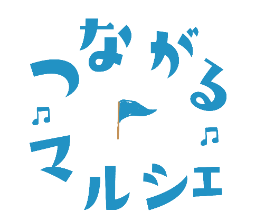 つながるマルシェに参加を申し込みます。　　　　　　　　　　年　　　月　　　日団体名代表者名このイベントの連絡先担当者名　　担当者名　　担当者名　　このイベントの連絡先住所　〒住所　〒住所　〒住所　〒このイベントの連絡先電話電話電話FAXこのイベントの連絡先メール（各種連絡、資料送付用）　メール（各種連絡、資料送付用）　メール（各種連絡、資料送付用）　メール（各種連絡、資料送付用）　活動内容（目的・活動を簡単にご紹介ください）活動内容（目的・活動を簡単にご紹介ください）WEB　SNS　WEB　SNS　WEB　SNS　WEB　SNS　出展の種類と内容詳細※参加するものに〇をつけてください（複数回答可）種類内容詳細内容詳細内容詳細出展の種類と内容詳細※参加するものに〇をつけてください（複数回答可）（　）販売出展の種類と内容詳細※参加するものに〇をつけてください（複数回答可）（　）体験ワークショップ出展の種類と内容詳細※参加するものに〇をつけてください（複数回答可）（　）その他出展の種類と内容詳細※参加するものに〇をつけてください（複数回答可）予定価格帯　　　　　　　円～　　　　　　　円予定価格帯　　　　　　　円～　　　　　　　円予定価格帯　　　　　　　円～　　　　　　　円予定価格帯　　　　　　　円～　　　　　　　円売上の使途（複数回答可）（　）団体の活動費　　（　）チャリティ：寄付先（予定）・・・（　）その他・・・（　）団体の活動費　　（　）チャリティ：寄付先（予定）・・・（　）その他・・・（　）団体の活動費　　（　）チャリティ：寄付先（予定）・・・（　）その他・・・（　）団体の活動費　　（　）チャリティ：寄付先（予定）・・・（　）その他・・・テーブルの希望（単位：cm）第1希望に１第2希望に２と書いてください（　　）90×90　2台（　　）150×80　2台（　　）150×45　4台（　　）90×90　2台（　　）150×80　2台（　　）150×45　4台（　　）180×45　3台（　　）180×45　2台＋150×45　1台（　　）どこでもＯＫ（　　）180×45　3台（　　）180×45　2台＋150×45　1台（　　）どこでもＯＫテーブルの希望（単位：cm）第1希望に１第2希望に２と書いてください※申込多数の場合、希望、内容を元に事務局で調整します。※Ｌ字に並べるなど、周囲にある程度余裕はあります。※各ブースには、掲示物が貼れるパネルまたはホワイトボードを設置します。※申込多数の場合、希望、内容を元に事務局で調整します。※Ｌ字に並べるなど、周囲にある程度余裕はあります。※各ブースには、掲示物が貼れるパネルまたはホワイトボードを設置します。※申込多数の場合、希望、内容を元に事務局で調整します。※Ｌ字に並べるなど、周囲にある程度余裕はあります。※各ブースには、掲示物が貼れるパネルまたはホワイトボードを設置します。※申込多数の場合、希望、内容を元に事務局で調整します。※Ｌ字に並べるなど、周囲にある程度余裕はあります。※各ブースには、掲示物が貼れるパネルまたはホワイトボードを設置します。電源の希望（　）必要　　用途：　　　　　　　　　　　　　　（　）不要　（　）必要　　用途：　　　　　　　　　　　　　　（　）不要　（　）必要　　用途：　　　　　　　　　　　　　　（　）不要　（　）必要　　用途：　　　　　　　　　　　　　　（　）不要　